1.	My NameMy name is  ______________________________________________.I am the:	  Petitioner/Plaintiff.	  Respondent/Defendant/Co-Petitioner.2.	InstructionsList the people you will call as witnesses.List any experts on page 3.List the people in the order you want them to testify.Give each person’s address, phone, and the amount of time you think they will testify.3.	My WitnessesMore on the next page.Attach more pages as you need.4.	Expert WitnessesAttach more pages as you need.5.	Certificate of ServiceI certify that on (enter date) ________________________ a copy of this document was given to the other parties by:  Hand Delivery	  E-filing through Colorado Courts E-Filing  Fax to this number: ____________________________, or   Mail through the United States Postal Service, addressed to:_______________________________________________________________________________________________________________6.	Sign and Date___________________________________	______________________Your Signature	DateJDF 71Witness ListWitness ListWitness List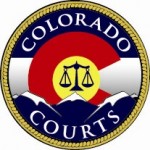 County:  _______________________Division:  _______Court Use OnlyCase Number:  __________________Courtroom:  _____Court Use Only1)Name:	_________________________________________Address:	_____________________________________________________	_____________________________________________________Phone:	_______________________________	Time:		____________2)Name:	_________________________________________Address:	_____________________________________________________	_____________________________________________________Phone:	_______________________________	Time:	____________3)Name:	_________________________________________Address:	_____________________________________________________	_____________________________________________________Phone:	_______________________________	Time:	____________4)Name:	_________________________________________Address:	_____________________________________________________	_____________________________________________________Phone:	_______________________________	Time:		____________5)Name:	_________________________________________Address:	_____________________________________________________	_____________________________________________________Phone:	_______________________________	Time:	____________6)Name:	_________________________________________Address:	_____________________________________________________	_____________________________________________________Phone:	_______________________________	Time:	____________7)Name:	_________________________________________Address:	_____________________________________________________	_____________________________________________________Phone:	_______________________________	Time:	____________8)Name:	_________________________________________Address:	_____________________________________________________	_____________________________________________________Phone:	_______________________________	Time:	____________9)Name:	_________________________________________Address:	_____________________________________________________	_____________________________________________________Phone:	_______________________________	Time:	____________1)Name:	_________________________________________Address:	_____________________________________________________	_____________________________________________________Phone:	_______________________________	Time:	____________1)Area of Expertise?	_____________________________________________Will the parties object to their expertise?	Yes  	No  2)Name:	_________________________________________Address:	_____________________________________________________	_____________________________________________________Phone:	_______________________________	Time:	____________2)Area of Expertise?	_____________________________________________Will the parties object to their expertise?	Yes  	No  